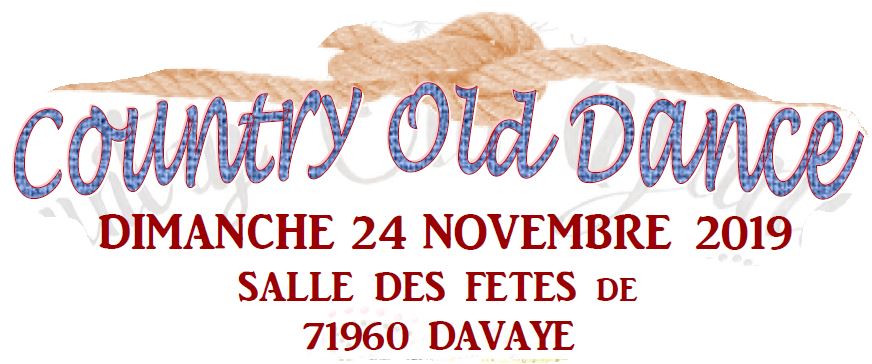 BULLETIN D'INSCRIPTIONA retourner :    Par voie postale :Ou            prévenir      Par téléphone  Chantal : 06/52/60/76/16NOM DE VOTRE CLUB: Email : Téléphone de la personne à joindre si besoin: ASSOCIATION COUNTRY OLD DANCE – La Mairie – 71850 CHARNAY-LES-MACONTél : 06 52 60 76 16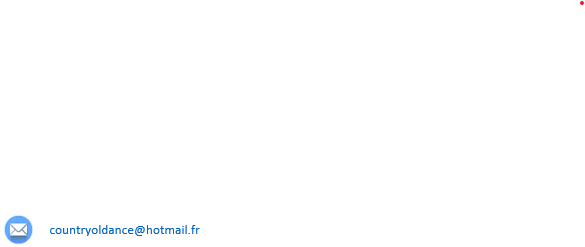 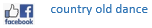 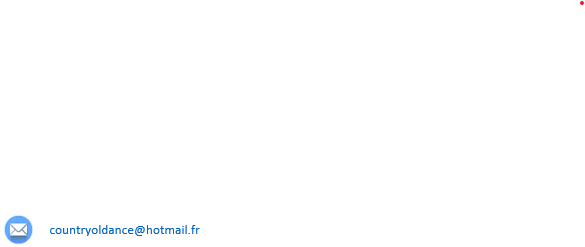 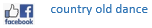 Nom - PrénomAdresse mailEntrée
8 €/personneTOTAL